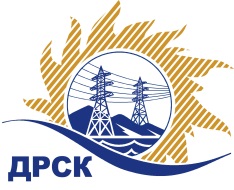 Акционерное Общество«Дальневосточная распределительная сетевая  компания»Протокол № 527/УКС-ВПЗаседания закупочной комиссии по выбору победителя по закрытому электронному запросу цен на право заключения договора: «Мероприятия по строительству и реконструкции для технологического присоединения потребителей до 150 кВт (в том числе ПИР) на территории СП «ПЮЭС» и СП «ПЦЭС» филиала «Приморские ЭС» (Хасанский район пгт. Славянка, с. Кравцовка)» (закупка 2073 лот 29 по результатам ПО 140) раздел 2.1.1.  ГКПЗ 2016 г.СПОСОБ И ПРЕДМЕТ ЗАКУПКИ: Закрытый электронный запрос цен на право заключения Договора на выполнения работ «Мероприятия по строительству и реконструкции для технологического присоединения потребителей до 150 кВт (в том числе ПИР) на территории СП «ПЮЭС» и СП «ПЦЭС» филиала «Приморские ЭС» (Хасанский район пгт. Славянка, с. Кравцовка)»  по результатам предварительного отбора на право заключения рамочного соглашения (закупка 140) Мероприятия по строительству и реконструкции  для  технологического присоединения потребителей  до 150 кВт (в том числе ПИР)  на территории СП "ПЮЭС" и СП "ПЦЭС" филиала «Приморские ЭС» (№581403).ПРИСУТСТВОВАЛИ: члены постоянно действующей Закупочной комиссии АО «ДРСК»  2-го уровня.ВОПРОСЫ, ВЫНОСИМЫЕ НА РАССМОТРЕНИЕ ЗАКУПОЧНОЙ КОМИССИИ: О  рассмотрении результатов оценки заявок Участников.О признании заявок соответствующими условиям Документации о закупкеОб итоговой ранжировке заявокО выборе победителя закрытого электронного запроса цен.РЕШИЛИ:По вопросу № 1Признать объем полученной информации достаточным для принятия решения.Принять цены, полученные на процедуре вскрытия конвертов с заявками участников.По вопросу № 2 Признать заявки АО «ВСЭСС» (Россия, г. Хабаровск, ул. Тихоокеанская, 165, 680042), ООО "ЭДС" (692506, Россия, Приморский край, г. Уссурийск, ул. Урицкого 11 а)  соответствующими условиям Документации о закупке и принять их к дальнейшему рассмотрению.По вопросу 3  Утвердить итоговую ранжировку заявок:По вопросу 4Признать победителем закрытого электронного запроса цен  «Мероприятия по строительству и реконструкции для технологического присоединения потребителей до 150 кВт (в том числе ПИР) на территории СП «ПЮЭС» и СП «ПЦЭС» филиала «Приморские ЭС» (Хасанский район пгт. Славянка, с. Кравцовка)»  участника, занявшего первое место в итоговой ранжировке по степени предпочтительности для заказчика: АО «ВСЭСС» (Россия, г. Хабаровск, ул. Тихоокеанская, 165, 680042)  на условиях:  Цена: 1 436 060,00 руб. (цена без НДС: 1 217 000,00 руб.) Срок выполнения работ: с момента заключения договора по «01» октября 2016 г.  Условия оплаты: в течение 30 (тридцати) календарных дней с момента подписания актов выполненных работ, на основании предоставленных Подрядчиком счетов-фактур. Гарантийные обязательства: Гарантия  подрядчика на своевременное и качественное выполнения работ, а также на устранения дефектов, возникших по его вине составляет 36 (тридцать шесть) месяцев со дня подписания Акта ввода объекта в эксплуатацию.  Гарантия на материалы и оборудование, поставляемые подрядчиком составляет 36 (тридцать шесть) месяцев со дня подписания Акта ввода объекта в эксплуатацию.   Заявка имеет правовой статус оферты и действует до «05» августа 2016 гПобедитель является субъектом МСПИсп. Ирдуганова И.Н.397-147irduganova-in@drsk.ru Благовещенск ЕИС № 31603700490«  14 » июня  2016№Наименование участника и его адресЦена заявки на участие в закрытом запросе цен1АО «ВСЭСС» (Россия, г. Хабаровск, ул. Тихоокеанская, 165, 680042)Заявка, подана 01.06.2016 в 04:53
Цена: 1 436 060,00 руб. (цена без НДС: 1 217 000,00 руб.)2ООО "ЭДС" (692506, Россия, Приморский край, г. Уссурийск, ул. Урицкого 11 а)Заявка, подана 01.06.2016 в 04:43
Цена: 1 437 639,60 руб. (цена без НДС: 1 218 338,64 руб.)Место в итоговой ранжировкеНаименование участника и его адресЦена заявки на участие в закупке, руб. без учета НДС1 местоАО «ВСЭСС» (Россия, г. Хабаровск, ул. Тихоокеанская, 165, 680042)1 217 000,002 местоООО "ЭДС" (692506, Россия, Приморский край, г. Уссурийск, ул. Урицкого 11 а)1 218 338,64Ответственный секретарь Закупочной комиссии: Елисеева М.Г. _____________________________